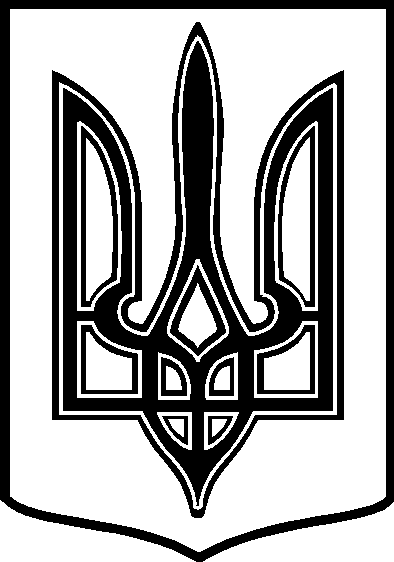 УКРАЇНАТАРТАЦЬКА СІЛЬСЬКА РАДАЧЕЧЕЛЬНИЦЬКОГО РАЙОНУ ВІННИЦЬКОЇ ОБЛАСТІ РІШЕННЯ № 18206.07.2017 року                                                                    14 сесія 7 скликанняс. ТартакПро внесення змін до  рішення попередньої  сесії.       Розглянувши заяву гр. Демченко В. О., архівний витяг № 68/01-22 від 23.02.2017 року з  рішення «Розгляд заяв»  Тартацької сільської ради народних депутатів  від 22.05.1997 року,   відповідно до  ст.26 Закону України «Про місцеве самоврядування в Україні», ст. 12 Земельного кодексу України,                                       сільська рада   ВИРІШИЛА:Внести зміни до рішення «Розгляд заяв»  Тартацької сільської ради народних депутатів  від 22.05.1997 року, відмінивши  пункт  3 в частині: наділити земельну ділянку 0,22 га Демченко Валентині Олександрівні, так як вона хоче будувати житловий будинок та пункт 4 в частині: дозволити будувати житловий будинок на виділеній землі 0,22 га по вул.. Підгаєцького , 184.2. Контроль за виконанням даного рішення покласти на постійну   комісію з  питань охорони  довкілля,  раціонального використання земель таземельних відносин   ( голова  комісії –  П. В. Поліщук ).   Сільський голова:                                                      В. В. Демченко